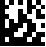 Le présent formulaire peut être utilisé en cas d’envoi d’une séquence eCTD à Swissmedic mais n’est pas obligatoire.Préparation (nom commercial) :		Numéro de séquence eCTD :		Numéro d’autorisation (si connu) :	Informations sur la validation technique :Nombre d’erreurs apparues pendant la validation :Fail * :	Pas d’envoi de données possible pour les critères « Fail »Best practice** :	*	Les critères « Fail » entraînent en général le rejet de la séquence soumise.**	Les critères « Best Practice » entraînent le rejet de la séquence soumise si elles entravent de manière considérable le chargement ou l’examen des données. En général il a été conseillé au requérant de corriger les critères « Best practice ».Autres commentaires : Personne responsableNom	Prénom	Fonction	Téléphone	E-Mail	Suivi des modificationsNuméro d’identification :Version :Date de validité :VersionDescription de changementsig1.2Nouvelle présentation, aucun changement au contenu de la version précédente.dei1.1Ajustements formels de l'en-tête et du pied de pageAucun changement au contenu de la version précédente.deiDocument renommémra1.0Nouvel ident. QM (ancien ident : SU000_00_005f_FO)wisDocument renommé et largement simplifié. L’envoi du formulaire n’est plus obligatoire.wjaNuméros de téléphone et de fax actualisés en pied de page, nouveau suivi des modifications inséré dans le document, titre du document adapté dans l’en-têtesel